Publicado en Terrassa el 19/07/2023 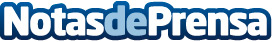 Tot-Net pone a prueba un robot limpiacristales de última generaciónLa empresa Tot-Net, consciente de la importancia que tiene la limpieza de cristales en las instalaciones, aplica los medios y recursos necesarios para dar cobertura a las necesidades del servicio de limpieza, adaptando la ejecución y nivel de exigencia del mismo, así como a los requisitos derivados de la actividad del clienteDatos de contacto:Carlos TostEDEON MARKETING SL931929647Nota de prensa publicada en: https://www.notasdeprensa.es/tot-net-pone-a-prueba-un-robot-limpiacristales_1 Categorias: Servicios Técnicos Hogar Oficinas http://www.notasdeprensa.es